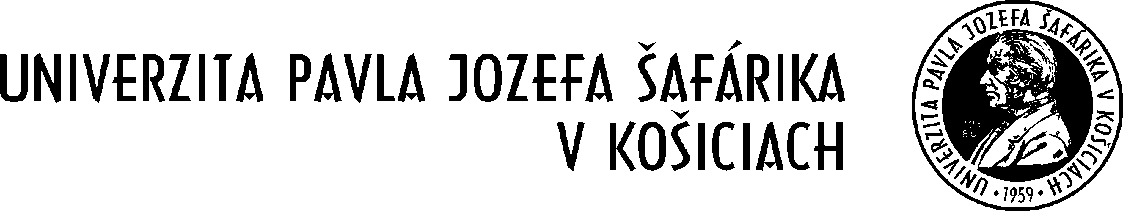 Addresseeprof. RNDr. Pavol Sovák, CSc.Pavol Jozef Šafárik University in KošiceŠrobárova 2041 80 KošiceSlovak republicApplicantTitle, Name and Surname:Date of birth:Permanent address:Contact:Faculty:Study programme and Year of study:Form of study:  full-timeGraduate (not more than 90 days from the proper completion of the study):  yes    noRefugee status:  yes   noSubject matter: Application for the award of a Social Scholarship and social support for students and graduates affected by war, natural disaster, resp. another reason worthy of special considerationI hereby apply for a social scholarship or support on the basis of Article 6A of Annex No. 5 to the Scholarship Regulations of the Pavol Jozef Šafárik University in Košice in the form of:DIRECT	:		one-off financial support  			in amount of:	euro			regular financial support 			in amount of:	euroIn case of direct financial support, I ask you to pay it on bank account. IBAN: SK INDIRECT:	 waiver or reduction of tuition or tuition fees		 remission or reduction of fees for accommodation 		 remission of fees for meals in ŠDaJ UPJŠ	I justify my request as follow (required):In		on							...............................................									    signatureStatement of the CommitteeWith the submitted application for the award of a social scholarship or support on the basis of Article 6A of Annex No. 5 to the Scholarship Regulations of the Pavol Jozef Šafárik University in Košice, the committee:AGREE / DISAGREEThe Committee proposes to award a social scholarship or support in the form of:DIRECT	:	 one-off financial support 		in the amount of:	euro		 regular financial support 		in the amount of:	euroINDIRECT:	 waiver or reduction of tuition or tuition fees		 remission or reduction of fees for accommodation 		 remission of fees for meals in ŠDaJ UPJŠComment:In Košice on      																...............................................									   Chairman of the Committee      										       signature